Canadian Fencing Federation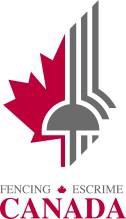 2024-2025Competition Hosting Bid FormCanada Cup 1/Senior Nationals │ Canada Cup 2 │ Canada Cup 3/Cadet & Junior Nationals │Youth/Veteran NationalsFinal bids are to be submitted through the local provincial fencing association who will be required to endorse the bid application.EVENT OF INTERESTORGANISING COMMITTEE MEMBERSCHAIR: Phone:Email: EQUIPMENT MANAGER: Phone: Email: VOLUNTEER MANAGER: Phone: Email: Estimated number of volunteers: Is there an opportunity for local or provincial grant funding? Yes   No  
If yes, what is the anticipated grant amount Is there an opportunity for local event sponsors? Please provide details ____________________________________________________________________________________________________Was this bid submitted to a local hotel commission for competitive bids? Yes   No COMPETITION VENUENAME OF VENUE: Address: Website: Hours of Operation: PRIMARY VENUE CONTACT:Telephone: Email: Supported languages: English    French Venue Cost (per day / per event): Total Estimated Cost of Venue for Event: Final costs should not vary from estimate by more than 5% excluding taxes, differences of greater than 5% deducted from hosting grant.Distance of venue from nearest airport (km): Distance of venue from designated hotel (km): PROPOSED COMPETITION VENUE SUITABILITY CHECKLISTNOTE: Competition Area relates to areas required to support all activities related to the event. Field of Play relates specifically to the area where competition takes place. Checklist must be completed in full. PROPOSED HOST HOTEL SUITABILITY CHECKLISTOne full service hotel rated 3 stars or higher, must be proposed as part of the competition bed. An overflow hotel may also be proposed if it is within the immediate area of the host hotel. Checklist must be completed in full. VOLUNTEER COMMITMENT CHECKLISTIn submitting this bid, you are committing to the responsibility of the staffing the following volunteer positions.Checklist must be completed in full. LOCAL RESOURCESPlease list local individuals with ‘National’ experience, who have been contacted and have agreed, that may be available to assist with the event, subject to their availability.Secretariat: Armoury: Officials (“N” and high level “P” for Canada Cups and Nationals): 	Canada Cup 1/Senior Nationals (Y14, Cadet, Junior & Senior events)
	Preferred dates: Sep 20-22, 2024       	Proposed City: 	Canada Cup 2 (Cadet, Junior, Senior & Veteran events)
	Preferred dates: Nov 29-Dec 1 or Dec 6-8, 2024       	Proposed City: 	Canada Cup 3 /Cadet & Junior Nationals (Y12, Y14, Cadet & Junior events)
	Preferred dates: TBD Feb 2025      	Proposed City:  	2024 Youth/Veteran Nationals (Y12, Y14, Cadet, Junior, Senior & Veteran events)
	Preferred dates:  May 16-19, 2025      	Proposed City: Provincial Branch Responsible for Bid: Host Club Responsible for Bid: Primary Contact: Telephone: Email: ITEMYESNOVENUE VENUE VENUE Venue access available from 7h00 to 21h00?Flooring suitable to place metal fencing pistes (Important: Confirm with venue)Availability of a secure and covered storage area 24-48 hours prior to the start and 24 after the completion of competition?Access granted the afternoon/evening prior to competition for the purposes of field of play set-up (minimum five hours)?Tables and chairs available? If so, how many?_______________________________________Barricades or stanchions available to separate pistes from spectators?In-house food / drink available for purchase by athletes & spectators? If yes, please attach a complete list of food services available and average costs and menu composition with the bid application. Coffee, tea and refreshments provided by host for volunteers and officials? (Some venues require use of their internal catering services)In-house catering services available for officials?If yes, please attach catering options with the bid application.If no, are outside catering providers allowed?If yes, attach recommended local catering providers with the bid. COMPETITION AREA COMPETITION AREA COMPETITION AREA Venue floor plan(s) included with bid. (inclusion is MANDATORY)If yes, does the floor plan(s) include the following information:If yes, does the floor plan(s) include the following information:If yes, does the floor plan(s) include the following information:Full competition area dimensions in metres (FoP; Admin; Armoury etc.)Field of Play (FoP) dimensions in metres (Competitive area + access) Location of secure and covered equipment storage area (minimum 115 m2)Secure daily storage area for organizers/vendors, etc. Location of all electrical outletsLoading dock(s) / Bay DoorsEmergency exitsProposed locations of:Officials lounge/meeting areaDirectoire TechniqueArmoury Medical ServicesVendors / SponsorsBag Storage Exclusive use of all areas supporting the competition? Change rooms and shower facilities? Water fountains available? Additional meeting space available for educational presentations and meetings? Internal climate must be considered a comfortable temperature for all participants. Does the venue commit to adjusting if necessary, regardless of time of year? FIELD OF PLAY / EQUIPMENTFIELD OF PLAY / EQUIPMENTFIELD OF PLAY / EQUIPMENTField of play must accommodate a minimum of 6 to 8 pods 30,000 – 32,000 sq ft or 24,000 – 32,000 sq m for field of play plus additional spaces for services, vendors and spectators.Venue accepts tape for piste installation?Is lighting a minimum of 600 lumens of illumination 1m above floor?Surface on field of play (bare concrete not preferred): Surface on field of play (bare concrete not preferred): Surface on field of play (bare concrete not preferred): Does the host have pistes? If yes, please indicate type & quantity? Does the host have scoring machines, reels, floor cords & grounding wires? If so, how many complete setsDoes the host have weights & shims for the referees? If so, how many sets?SPECTATOR AREASPECTATOR AREASPECTATOR AREAIs there a dedicated seating area for spectators? Please indicate capacity If no, what is proposed for spectator seating?   If no, what is proposed for spectator seating?   If no, what is proposed for spectator seating?  HOTELHOTELHOTELProposed Host Hotel(s)Distance of hotel and competition venue to airport?KmKmAirport shuttle services available?Meeting space?Are guest rooms commissionable?Complimentary internet? Can attrition clauses be waived?Complimentary parking?POSITIONDAY#DESCRIPTIONAGREEDYESNOYESNOCOMPETITION SET-UPEvening Prior to Competition12+•	Move any necessary materials down to the field of play.•	Clean and prepare the field of play.•	Move large tables and chairs into position.•	Possibly help equipment vendor/supplier unload.•	Layout strips and boxes according to design.•	Attach grounding cables from the strip to the box.•	Layout power cables and ensure runways are safe to travel.•	Final clean up installation materials.Estimated time 5 hoursYESNOCHECK-INCompetition days1Greet participants and verify details for events and check into event management system.MUST be bilingual and responsibleFull day supportYESNOARMOURY TECHNICIAN** Volunteer position, training providedEvening Prior to and days of competition3•	Work in conjunction with the head armourer(s) to gain experience testing at an event.•	Test masks, lame and body cords•	Help maintain a clean venue environment•	Maintain an equipment inventory of any equipment provided.Full day support; exception, (evening prior to competition).YESNOOFFICIALS SUPPORTCompetition Days1•	Maintain the break area for the officials.•	Ensure that coffee/tea and juice is stocked.•	Clean up when required.•	Put out food and monitor access to area. Full day supportYESNOEVENT TAKEDOWNLast day of competition12+•	Starting around 3:30 on the final day of Competition.•	Clean up and sorting of scoring equipment and packing pistes, etc. for transport.Estimated time 5 hoursYESNOVENUE CLEANERSCompetition days1-2•	Primarily in the morning and end of day clean and restage the venue in preparation for competition.•	Occasionally during the day venue cleanup and restaging maintaining look and feel.YESNOOFFICIALS TRANSPORT TO AIRPORTFinal Day1-3•	Drive officials to airport in time for flights on an as agreed plan.•	Note:  This service may or may not be required depending upon venue / hotel services and location to airport.YESNOTRANSPORT DISPATCHFollowing competition4If required, meet with driver and help facilitate the loading of equipment from event storage area and return to CFF warehouse. YESNO